РА С П О Р Я Ж Е Н И Еот  14.04.2017  № 637-рг. МайкопО закрытии движения транспорта по ул. Юннатов на отрезке от ул. Пионерская до ул. ДимитроваВ связи с проведением Всероссийских соревнований среди женщин, первенства России среди девушек 15-16 лет, первенства Республики Адыгея в гонке – критериум:Закрыть движение транспорта по ул. Юннатов на отрезке
 от ул. Пионерская до ул. Димитрова в г. Майкопе с 10:00 до 15:00 часов 15.04.2017 года.Рекомендовать ответственному за проведение соревнований (Воронов А.М.), в целях обеспечения безопасности участников вышеуказанных соревнований уведомить отдел ГИБДД ОМВД России по г. Майкопу о дате, месте и времени проведения соревнований, направив настоящее распоряжение.Опубликовать настоящее распоряжение в газете «Майкопские новости» и на официальном сайте Администрации муниципального образования «Город Майкоп».Настоящее распоряжение вступает в силу со дня его подписания.И.о. Главы муниципального образования«Город Майкоп»                                                                              С.Р. Паранук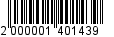 Администрация муниципального 
образования «Город Майкоп»Республики Адыгея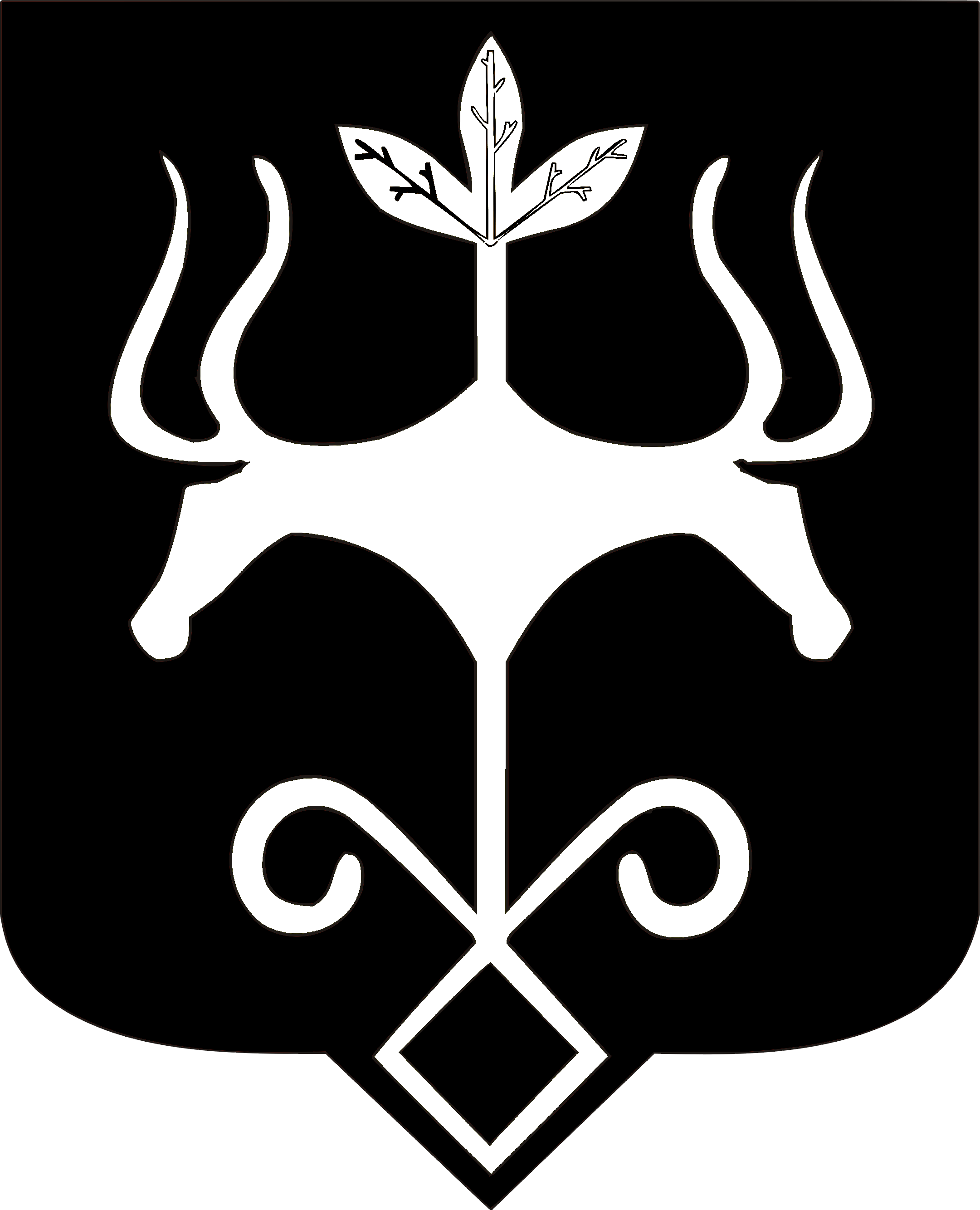 Адыгэ Республикэммуниципальнэ образованиеу
«Къалэу Мыекъуапэ» и Администрацие